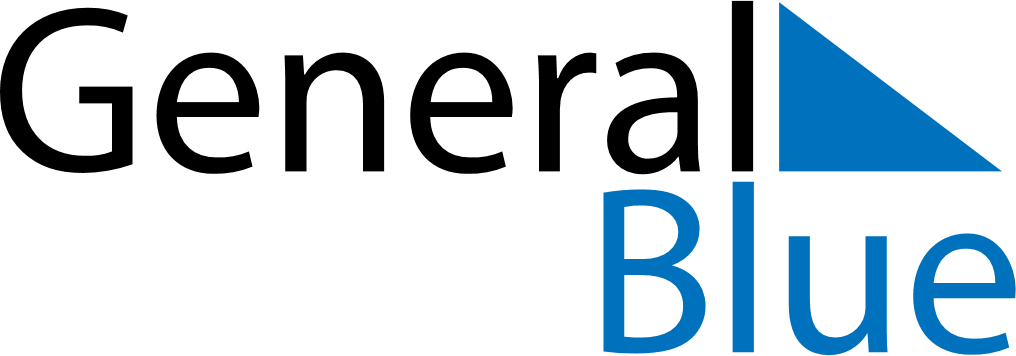 Weekly CalendarJuly 3, 2022 - July 9, 2022Weekly CalendarJuly 3, 2022 - July 9, 2022Weekly CalendarJuly 3, 2022 - July 9, 2022Weekly CalendarJuly 3, 2022 - July 9, 2022Weekly CalendarJuly 3, 2022 - July 9, 2022Weekly CalendarJuly 3, 2022 - July 9, 2022SUNDAYJul 03MONDAYJul 04MONDAYJul 04TUESDAYJul 05WEDNESDAYJul 06THURSDAYJul 07FRIDAYJul 08SATURDAYJul 09